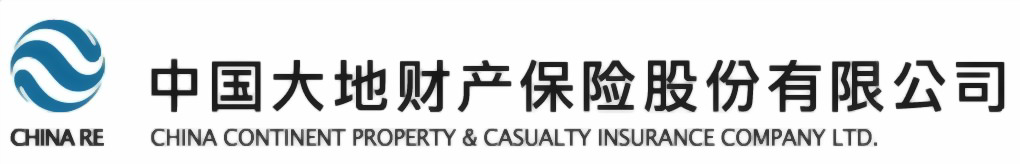 人身险保险金给付申请授权委托书中国大地财产保险股份有限公司：本人系你公司 1. 　　　　　 号保险合同项下被保险人被保险人姓名之   2. 　　　　   号保险合同项下被保险人被保险人姓名之   3.            号保险合同项下被保险人被保险人姓名之   4.            号保险合同项下被保险人被保险人姓名之   （选择以下任一项）A本人 B身故受益人 C被保险人之继承人 D被保险人之法定监护人或代理人 现本人授权并委托　　　　　　  持本人身份证及其他必备证明文件前往你公司代理本人向你公司办理如下本人同意之委托事项：委托事项                     委托意见（请填写“同意”或“不同意” ）1．办理保险金给付申请事项                                           2．受领保险金款项                                                   3．签订保险金给付协议                                               就本委托事宜所引起的法律纠纷由本人负责，与你公司无关，特此声明。本委托书自委托人签名授权之日起生效。委托人签名：　　　　　　　　 　     受托人签名：　　　      　　　　　　证件类型及号码：　　　　　　 　     证件类型及号码：                    联系电话：                          联系电话：                          日期：          年　　月　　日      日期：          年　　月　　日注意：本委托书为双面印刷，为充分保障双方权益，签署本委托书前请详细阅读本委托书背面之委托须知。人身险保险金给付申请授权委托须知根据《中华人民共和国合同法》规定：1．受托人应当按照委托人的指示处理委托事务。需要变更委托人指示的，应当经委托人同意；因情况紧急，难以和委托人取得联系的，受托人应当妥善处理委托事务，但事后应当将该情况及时报告委托人。2．受托人应当亲自处理委托事务。经委托人同意，受托人可以转委托。转委托经同意的，委托人可以就委托事务直接指示转委托的第三人，受托人仅就第三人的选任及其对第三人的指示承担责任。转委托未经同意的，受托人应当对转委托的第三人的行为承担责任，但在紧急情况下受托人为维护委托人的利益需要转委托的除外。3．受托人应当按照委托人的要求，报告委托事务的处理情况。4．受托人以自己的名义，在委托人的授权范围内与第三人订立的合同，第三人在订立合同时知道受托人与委托人之间的代理关系的，该合同直接约束委托人和第三人，但有确切证据证明该合同只约束受托人和第三人的除外。5．受托人以自己的名义与第三人订立合同时，第三人不知道受托人与委托人之间的代理关系的，受托人因第三人的原因对委托人不履行义务，受托人应当向委托人披露第三人，委托人因此可以行使受托人对第三人的权利，但第三人与受托人订立合同时如果知道该委托人就不会订立合同的除外。6．受托人因委托人的原因对第三人不履行义务，受托人应当向第三人披露委托人，第三人因此可以选择受托人或者委托人作为相对人主张其权利，但第三人不得变更选定的相对人。委托人行使受托人对第三人的权利的，第三人可以向委托人主张其对受托人的抗辩。第三人选定委托人作为其相对人的，委托人可以向第三人主张其对受托人的抗辩以及受托人对第三人的抗辩。7．受托人处理委托事务取得的财产，应当转交给委托人。8．无偿的委托合同，因受托人的故意或者重大过失给委托人造成损失的，委托人可以要求赔偿损失。受托人超越权限给委托人造成损失的，应当赔偿损失。9．受托人处理委托事务时，因不可归责于自己的事由受到损失的，可以向委托人要求赔偿损失。10．委托人经受托人同意，可以在受托人之外委托第三人处理委托事务。因此给受托人造成损失的，受托人可以向委托人要求赔偿损失。11．两个以上的受托人共同处理委托事务的，对委托人承担连带责任。12．委托人或者受托人可以随时解除委托合同。因解除合同给对方造成损失的，除不可归责于该当事人的事由以外，应当赔偿损失。